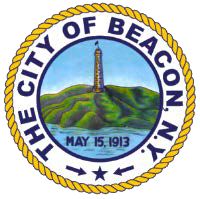 NOTICE OF CHANGE IN PUBLIC MEETING LOCATIONPLEASE TAKE NOTICE, that effective immediately and based upon notices and health advisories issued by Federal, State and Local officials related to the COVID-19 virus, the City Council will not hold in-person meetings. Until further notice, all future City Council meetings (including public hearings) will be held via videoconferencing, as permitted by the NYS Open Meetings Law. Due to public health and safety concerns, the public will not be permitted to attend at the remote locations where the City Council members will be situated. The public, however, will be able to fully observe the videoconference meeting and comment during regular City Council meetings (i.e for public hearings and during designated public comment periods).  To access the meeting, visit https://us02web.zoom.us/j/92414040331?pwd=RXUzRE1iYklWdHUzdVlIN0xXL3BSQT09 (Webinar ID 924 1404 0331 Password: 689930). To the extent internet access is not available, the public can attend and comment via telephone by dialing + 1 929 205 6099 (Webinar ID 924 1404 0331 Password: 689930). The City Council’s agenda is available online in advance of meetings at http://www.cityofbeacon.org/index.php/agendas-minutes/. The public can email written comments or questions for regular City Council Meetings by 5pm on the day of the meeting addressed to cityofbeacon@cityofbeacon.org. Any member of the public who has questions should contact the City Administrator in advance of the meeting at 845 838 5010 or aruggiero@cityofbeacon.org.PLEASE TAKE FURTHER NOTICE, that any Executive Session of the Council will be initiated with the Council first convening on the public videoconferencing site, and then adopting a motion to go into Executive Session.PLEASE TAKE FURTHER NOTICE, that the City Council Meeting of Monday, May 18, 2020 at 7:00pm can be accessed live at https://www.youtube.com/channel/UCvPpigGwZDeR7WYmw- SuDxg